     SAVEZ MAŽORETKINJA I POM-PON TIMOVA HRVATSKE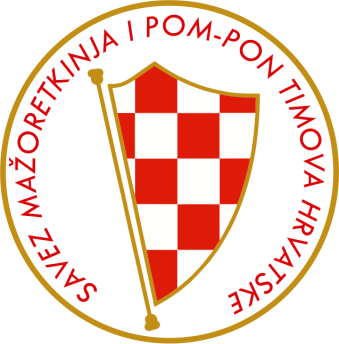                                       PRIJAVNICA        ZA TRENERSKU ŠKOLU/GENERACIJA 2016.-2018.           SEMINAR ZA TRENERE –KRIŽEVCI,21.-22.01.2017.                                                                 ROK PRIJAVE 20. 12. 2016.                                               Pečat:                               Potpis  odgovorne osobe:U__________________                                                            ________________TIM:GRAD-MJESTO:IME I PREZIME POLAZNIKA:DATUM ROĐENJA:GODINE RADA U TIMU:ADRESA:BROJ MOBITELA:E-MAIL:ODGOVORNA OSOBA:BROJ MOBITELA:E-MAIL: